Дубовцева Татьяна Фелофеевна,МБОУ ДО Дом детского творчестваг. Новый Уренгой,Педагог дополнительного образованияСценарий семейной спортивно-интеллектуальной игры "ДОСЛУЖИТЬ ДО ГЕНЕРАЛА"Цель: организовать совместный досуг для детей дошкольного возраста и их родителей.Задачи:Воспитание чувства патриотизма.Укрепление здоровья детей.Поднятие престижа Российской Армии.Оборудование: пазлы, шары, ведерки, спички, листы бумаги, кубики Никитина «собери узор», вырезанный из бумаги сапог, карточки с воинскими званиями. На стенде погоны по количеству команд, на которые будут приклеиваться звезды (присуждаться звания).Ход мероприятияВедущий: Здравствуйте, дорогие друзья, гости, приглашенные.Приветствуем вас на празднике, посвященный Дню Защитника Отечества.Ведущий.Дата есть особого значения – Сыновей отважных день рождения.Весь народ российский в эту датуШлет привет матросу и солдату!Ведущий. Сегодня мы поздравляем всех присутствующих в зале мальчишек – будущих воинов – с наступающим праздником - с Днем защитника Отечества! Поздравляем и всех взрослых, которые уже выполнили свой долг, отслужив в армии.Желаем быть смелыми, сильными, добрыми и справедливыми, ведь быть защитником – всегда считалось великой честью!Как говорится в русской пословице «Плох тот солдат, который не мечтает стать генералом», и главная задача, которая стоит перед участниками команд, такова: за каждое выполненное задание участники команд будут получать новые воинские звания, а победит тот, кто получит высшее звание и, возможно, дойдет до чина Генерала.Давайте поприветствуем наши команды … (каждая команда состоит из папы и сына-дошкольника).Присуждать воинские звания за каждое верно выполненное задание будет наш военный штаб в составе (жюри):- майор …- подполковник …- капитан …Итак, армейцы, вам всем сейчас присуждается звание «рядовой» и объявляется первый конкурс.Воинские звания. Ведущий. Карточки с названиями воинских звании в порядке возрастания: рядовой, сержант, старшина, прапорщик, лейтенант, капитан, майор, подполковник, полковник, генерал, маршал. Задание. Расположить карточки в порядке возрастания.Присуждение звания.Пройди через болото.Ведущий. Нужно пройти по кочкам – листам бумаги с детьми на спине.Присуждение звания.Меткий стрелок.Ведущий. Каждой команде необходимо как можно больше шаров забросить в корзину. У каждой команды – по 3 попытки.Ведущий. Пока военный штаб подсчитывает количество шариков заброшенных в каждую корзину, мы расскажем о следующем конкурсном задании.Присуждение звания.Мозгодром. Ведущий. На столах у каждой команды выложена 12-ти конечная звезда. Задание. Переложить 4 спички так, чтобы получился Георгиевский крест.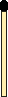 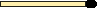 Ответ: Присуждение звания. Воздушная разведка.Ведущий. Для следующего конкурса папы-конструкторы из бумаги складывают самолетики, а ребята летчики-испытатели запускают эти самолетики. Победит та команда, чей самолет улетит дальше. К заданию «Воздушная разведка» приступить!Ведущий. Молодцы! И начальник штаба объявляет о присуждении воинского звания команде...Присуждение звания.Фотосъемка объекта. Ведущий. На каждом столике лежат Никитинские кубики "сложи узор". Задание. "Сфотографировать" картинку (собрать по образцу).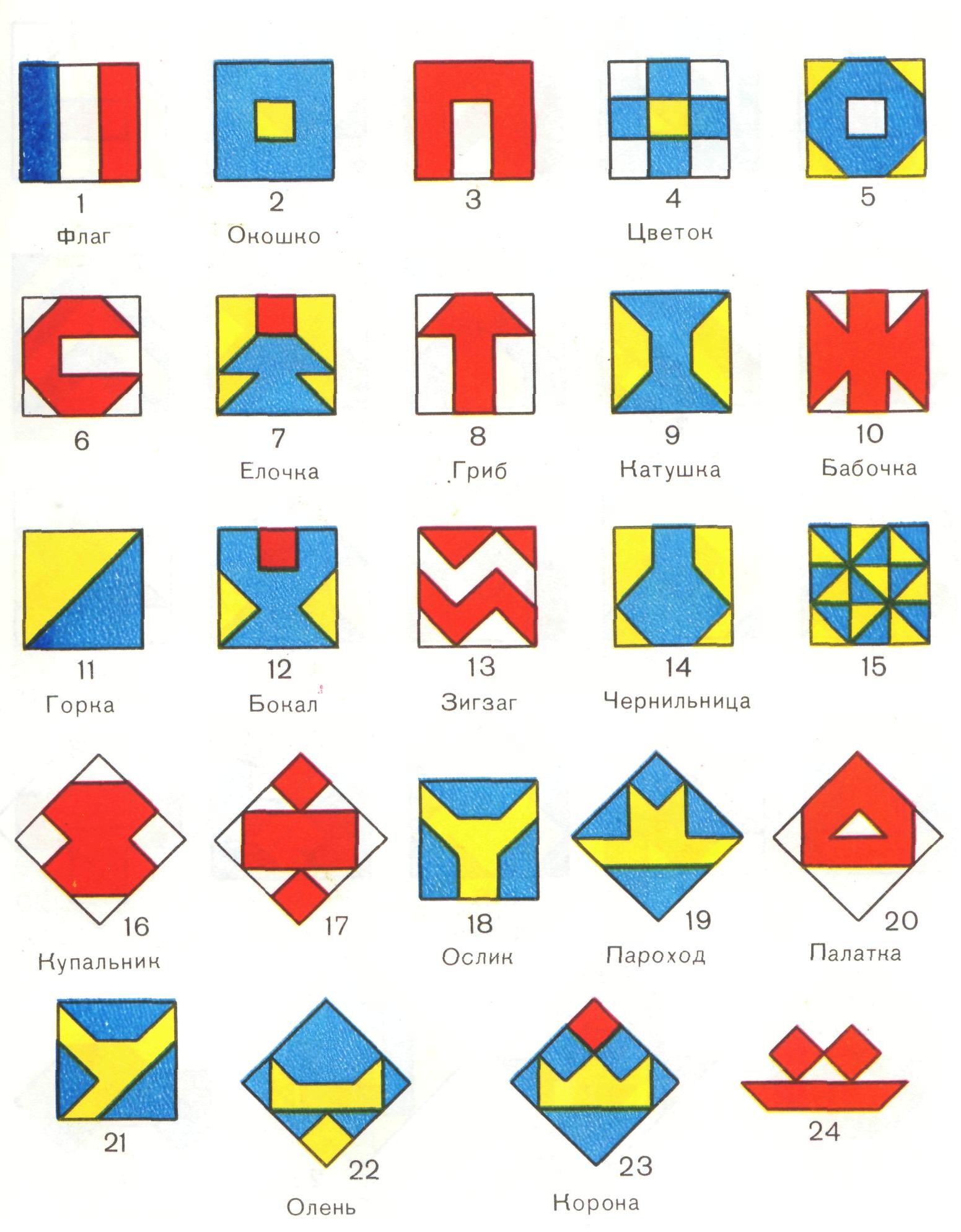 Присуждение звания.Не урони.Ведущий. Воздушный шарик нужно пронести на теннисной ракетке. Папа проходит дистанцию, держа сына за руку. Присуждение звания.Роспись по резиновым сапогам.Ведущий. В цивилизованных государствах каждый гражданин имеет несколько пар обуви, которые он одевает, попеременно – в зависимости от того, куда идет. В нецивилизованных государствах граждане вообще не носят обуви, а вот в одной маленькой азиатской стране, закрытой для мира, промышленность выпускает только один тип обуви – резиновые сапоги. В них они ходят повсюду. Правда, они нашли способ преодолеть обувное однообразие – они с помощью гуашевой краски раскрашивают сапоги. Иногда им приходится перекрашивать их в день по-несколько раз: ведь для посещения разных мест на сапогах должен быть разный рисунок. Представьте себя жителями этой экзотической страны и раскрасьте гуашью сапоги так, чтобы в них можно было пойти…на ярмарку.В этом конкурсе могут принять участие вся семья (мама, сестренка...). Присуждение очередных званий.Ведущий. Команды успешно справились со всеми заданиями. Для оглашения итогов конкурса прошу командам выйти на сцену.Поглядите, что за диво:Все с иголочки блестит!На фуражке молчаливоПтица гордая парит.Вышиты погоны гладью,Грудь полным - полна медалей!Вид ваш бодрый, боевой!Кто сказал, что «рядовой»?Вы не верьте, он соврал,Перед вами – Генерал!Вот и закончилась наша игра. Мы с вами не прощаемся, а говорим вам до свидания.